Profesionālo kvalifikāciju apliecinošā dokumenta sērija ____________ Nr._____________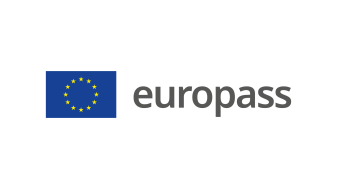 Pielikums profesionālo kvalifikāciju apliecinošam dokumentam(*) Latvija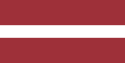 1. Profesionālo kvalifikāciju apliecinošā dokumenta nosaukums(1) Atestāts par arodizglītību Profesionālās kvalifikācijas apliecība Profesionālā kvalifikācija: Ceļu būves strādnieksSpecializācija: Bruģētājs(1) oriģinālvalodā2. Profesionālo kvalifikāciju apliecinošā dokumenta nosaukuma tulkojums(2) A certificate of vocational basic education A vocational qualification certificate Vocational qualification: Roads construction labourer**Specialization: Paver(2) Ja nepieciešams. Šim tulkojumam nav juridiska statusa.3. Kompetenču raksturojumsCeļu būves strādnieks veic asfaltēšanas, bruģēšanas, ceļu seguma uzturēšanas, asfalta vai ceļu būves minerālo materiālu ražošanas darbus saskaņā ar darba uzdevumu. Uz bruģētāja profesiju attiecināmi ceļu būves strādnieka profesijas pienākumi un uzdevumi.Apguvis kompetences šādu profesionālo pienākumu un uzdevumu veikšanai: 3.1. Sagatavošanas darbu veikšana: uzstādīt satiksmes organizācijas tehniskos līdzekļus;  sagatavot darba vietu;  veikt konstrukciju un esošo segumu demontāžas vai nojaukšanas darbus;  veikt koku, krūmu un zaru zāģēšanas darbus;  veikt uzmērīšanas un nospraušanas palīgdarbus objektā;  veikt būvmateriālu loģistikas darbus objektā.  3.2. Zemes klātnes palīgdarbu veikšana:  veikt grāvju rakšanu un tīrīšanu vietās, kur nav iespējams darbus veikt mehanizēti;  veikt caurteku uzstādīšanu, remontu un tīrīšanu;  veikt zemes klātnes izbūves palīgdarbus;  ieklāt ģeosintētiskos materiālus;  nostiprināt nogāzes;  izbūvēt ūdens novades elementus.  3.3. Ceļa pamata un seguma kārtu izbūvēšana: izbūvēt ar saistvielām nesaistītās konstruktīvās kārtas;  gruntēt pamata un seguma kārtas; izbūvēt asfalta kārtas;  uzpildīt ceļa nomales;  izbūvēt betona un dabīgā akmens bruģa segumu;  veikt virsmas apstrādi.  3.4. Satiksmes aprīkojuma uzstādīšana:  montēt pieturvietas aprīkojuma elementus;  veikt betona apmales uzstādīšanas darbus;  veikt ceļa zīmju un ceļa zīmju stabu montāžas darbus;  veikt ceļa signālstabiņu uzstādīšanas darbus;  veikt drošības barjeru un žogu uzstādīšanas darbus;  uzklāt ceļa horizontālos apzīmējumus.  3.5. Seguma remonta un uzturēšanas darbu veikšana: uzstādīt pagaidu satiksmes organizācijas tehniskos līdzekļus;  aizpildīt plaisas ar bitumena emulsiju /mastiku;  aizpildīt bedrītes ar šķembām un bitumena emulsiju;  aizpildīt bedrītes ar auksto asfaltbetonu, izmantojot nepilno tehnoloģiju;  aizpildīt bedrītes ar karsto asfaltbetonu, izmantojot pilno tehnoloģiju;  veikt asfaltbetona seguma izlīdzinošās frēzēšanas palīgdarbus;  veikt nesaistītu minerālmateriālu segumu iesēdumu un bedrīšu remontu.  3.6. Ceļu un tiltu kopšana un uzturēšana: sakopt brauktuvi un ceļa klātni;  pļaut zāli un krūmu atvases ar rokas darba rīkiem;  veikt ceļu un tiltu ūdens novades sistēmu tīrīšanas darbus;  novērst sīkos bojājumus caurteku un tiltu/tuneļu dzelzsbetona konstrukcijās;  likvidēt izskalojumus;  savākt kritušos dzīvniekus;  veikt sniega tīrīšanas darbus uz gājēju un velosipēdu celiņiem, tiltu un satiksmes pārvadu braucamās daļas,    sabiedriskā transporta pieturvietās un no pasažieru paviljoniem.  3.7. Darba tiesību, darba aizsardzības un vides aizsardzības prasību ievērošana: ievērot darba tiesību, darba aizsardzības, elektrodrošības, ugunsdrošības un vides aizsardzības prasības;  ievērot vides aizsardzības prasības motorinstrumentu un elektroinstrumentu lietošanā un glabāšanā;  lietot individuālos un kolektīvos darba aizsardzības līdzekļus un drošības ierīces;  nelaimes gadījumā rīkoties atbilstoši situācijai un sniegt pirmo palīdzību;  lietot ergonomiskos darba paņēmienus un instrumentus;  ievērot darba aizsardzības prasības darbam augstumā;  novērtēt savas darba spējas un veselības stāvokli darbavietā un darba pienākumu izpildes laikā. 3.8. Ceļa darbiem paredzēto rokas darba rīku un mazās mehanizācijas līdzekļu (turpmāk kopā  darba rīki) izmantošana un uzturēšana: iepazīties ar ceļa darbiem paredzēto darba rīku lietošanas instrukcijām;  izvēlēties darba kārtībā esošus ceļa darbiem paredzētos darba rīkus;  uzturēt darba kārtībā izmantojamos ceļa darbiem paredzētos darba rīkus;  veikt vienkāršus darba rīku remonta darbus;  lietot ceļa darbiem paredzētos darba rīkus atbilstoši ražotāja norādījumiem;  uzglabāt ceļa darbiem paredzētos darba rīkus.Specializācija: 3.9. Bruģa ieklāšanas/remonta darbu veikšana:  veikt sagatavošanas darbus bruģa ieklāšanai/remontam;  izbūvēt bruģa segas zemes klātni; veikt bruģa segas konstruktīvo kārtu izbūvi; montēt bruģa seguma norobežojošos elementus; veikt dažāda veida bruģa segumu izbūves darbus; nodrošināt izpildīto bruģa seguma izbūves darbu kvalitāti. Papildu kompetences:<<Aizpilda izglītības iestāde>>;...;...;...4. Nodarbinātības iespējas atbilstoši profesionālajai kvalifikācijai(3)Strādāt ceļu būves būvuzņēmumos, kā arī uzņēmumos, kas nodarbojas ar ceļu uzturēšanas darbiem.(3) Ja iespējams5. Profesionālo kvalifikāciju apliecinošā dokumenta raksturojums5. Profesionālo kvalifikāciju apliecinošā dokumenta raksturojumsProfesionālo kvalifikāciju apliecinošo dokumentu izsniegušās iestādes nosaukums un statussValsts iestāde, kas nodrošina profesionālo kvalifikāciju apliecinošā dokumenta atzīšanu<<Dokumenta izsniedzēja pilns nosaukums, adrese, tālruņa Nr., tīmekļa vietnes adrese; elektroniskā pasta adrese. Izsniedzēja juridiskais statuss>>Latvijas Republikas Izglītības un zinātnes ministrija, tīmekļa vietne: www.izm.gov.lvProfesionālo kvalifikāciju apliecinošā dokumenta līmenis(valsts vai starptautisks)Vērtējumu skala/Vērtējums, kas apliecina prasību izpildiValsts atzīts dokuments, atbilst trešajam Latvijas kvalifikāciju ietvarstruktūras līmenim (3. LKI) un trešajam Eiropas kvalifikāciju ietvarstruktūras līmenim (3. EKI).Profesionālās kvalifikācijas eksāmenā saņemtais vērtējums ne zemāk par "viduvēji – 5"(vērtēšanā izmanto 10 ballu vērtējuma skalu).Pieejamība nākamajam izglītības līmenimStarptautiskie līgumi vai vienošanāsAtestāts par arodizglītību vai vidējo izglītību dod iespēju turpināt izglītību 4. LKI/4. EKI līmenī.<<Ja attiecināms. Aizpilda izglītības iestāde, gadījumā, ja noslēgtie starptautiskie līgumi vai vienošanās paredz papildu sertifikātu izsniegšanu. Ja nav attiecināms, komentāru dzēst>>Juridiskais pamatsJuridiskais pamatsProfesionālās izglītības likums (6. pants).Profesionālās izglītības likums (6. pants).6. Profesionālo kvalifikāciju apliecinošā dokumenta iegūšanas veids6. Profesionālo kvalifikāciju apliecinošā dokumenta iegūšanas veids6. Profesionālo kvalifikāciju apliecinošā dokumenta iegūšanas veids6. Profesionālo kvalifikāciju apliecinošā dokumenta iegūšanas veids Formālā izglītība: Klātiene Klātiene (darba vidē balstītas mācības) Neklātiene Formālā izglītība: Klātiene Klātiene (darba vidē balstītas mācības) Neklātiene Ārpus formālās izglītības sistēmas apgūtā izglītība Ārpus formālās izglītības sistēmas apgūtā izglītībaKopējais mācību ilgums*** (stundas/gadi) _______________Kopējais mācību ilgums*** (stundas/gadi) _______________Kopējais mācību ilgums*** (stundas/gadi) _______________Kopējais mācību ilgums*** (stundas/gadi) _______________A: Iegūtās profesionālās izglītības aprakstsB: Procentos no visas (100%) programmas B: Procentos no visas (100%) programmas C: Ilgums (stundas/nedēļas)Izglītības programmas daļa, kas apgūta izglītības iestādē<<Ieraksta izglītības programmas apjomu (%), kas apgūts izglītības iestādes mācību telpās>><<Ieraksta izglītības programmas apjomu (%), kas apgūts izglītības iestādes mācību telpās>><<Ieraksta izglītības programmas apjomu (stundās vai mācību nedēļās), kas apgūts izglītības iestādes mācību telpās>>Izglītības programmas daļa, kas apgūta praksē darba vietā, t.sk. darba vidē balstītās mācībās<<Ieraksta izglītības programmas apjomu (%), kas apgūts ārpus izglītības iestādes mācību telpām,t.i. praktiskās mācības uzņēmumā/-os, mācību praksē darba vietā, darba vidē balstītas mācības>><<Ieraksta izglītības programmas apjomu (%), kas apgūts ārpus izglītības iestādes mācību telpām,t.i. praktiskās mācības uzņēmumā/-os, mācību praksē darba vietā, darba vidē balstītas mācības>><<Ieraksta izglītības programmas apjomu (stundās vai mācību nedēļās), kas apgūts ārpus izglītības iestādes mācību telpām,t.i. praktiskās mācības uzņēmumā/-os, mācību praksē darba vietā, darba vidē balstītas>>*** Attiecināms uz formālajā ceļā iegūto izglītību.Papildu informācija pieejama:www.izm.gov.lv https://visc.gov.lv/profizglitiba/stand_saraksts_mk_not_626.shtmlNacionālais informācijas centrs:Latvijas Nacionālais Europass centrs, http://www.europass.lv/*** Attiecināms uz formālajā ceļā iegūto izglītību.Papildu informācija pieejama:www.izm.gov.lv https://visc.gov.lv/profizglitiba/stand_saraksts_mk_not_626.shtmlNacionālais informācijas centrs:Latvijas Nacionālais Europass centrs, http://www.europass.lv/*** Attiecināms uz formālajā ceļā iegūto izglītību.Papildu informācija pieejama:www.izm.gov.lv https://visc.gov.lv/profizglitiba/stand_saraksts_mk_not_626.shtmlNacionālais informācijas centrs:Latvijas Nacionālais Europass centrs, http://www.europass.lv/*** Attiecināms uz formālajā ceļā iegūto izglītību.Papildu informācija pieejama:www.izm.gov.lv https://visc.gov.lv/profizglitiba/stand_saraksts_mk_not_626.shtmlNacionālais informācijas centrs:Latvijas Nacionālais Europass centrs, http://www.europass.lv/